19.12.2020г.20-ПСО-1дОбществознание  (экономика)ПЗ  «Факторы спроса и предложения»Цель: систематизация и обобщение знаний по теме «Спрос и предложение»Актуализация знаний:- Что такое экономика? Для чего она нужна?- Что такое товар?- Что еще продается и покупается?- Что такое цена? Деньги? Какие функции выполняют деньги?Изучение нового материала.1. Понятие спроса.В рыночной экономике цены регулируются соотношением спроса и предложения. В экономической науке различают понятия: спрос и предложение.Спрос– это желание людей приобрести тот или иной товар или услуги.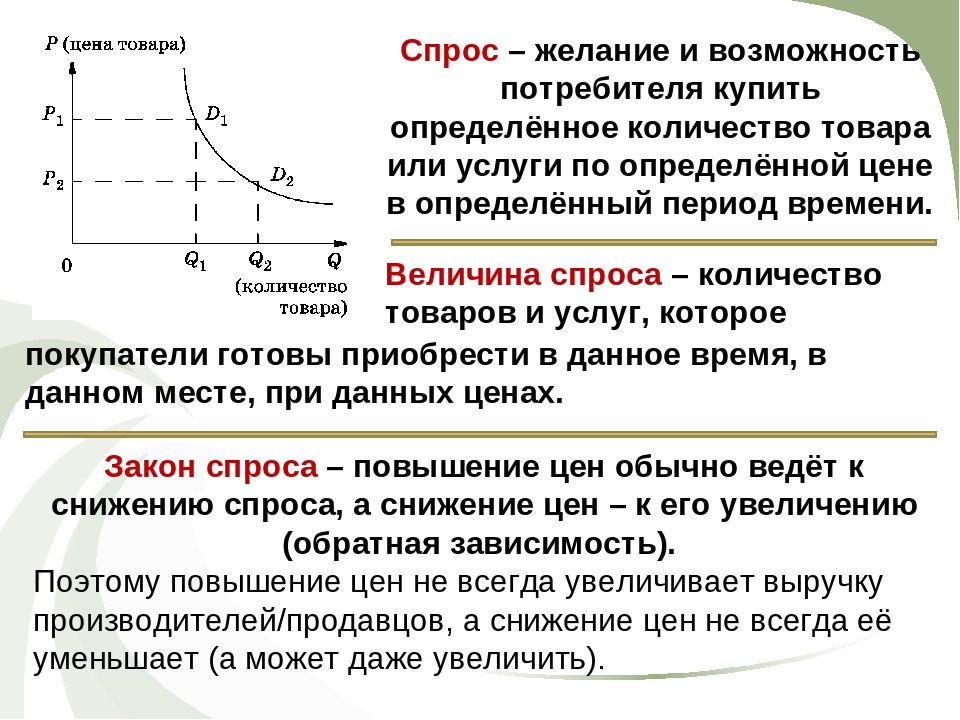 Величина спроса – это количество товаров и услуг, которые покупатель желает и способен купить по данной цене и в данное время. Величина спроса непосредственно зависит от цены товара, услуги. Эту зависимость можно представить в виде графика.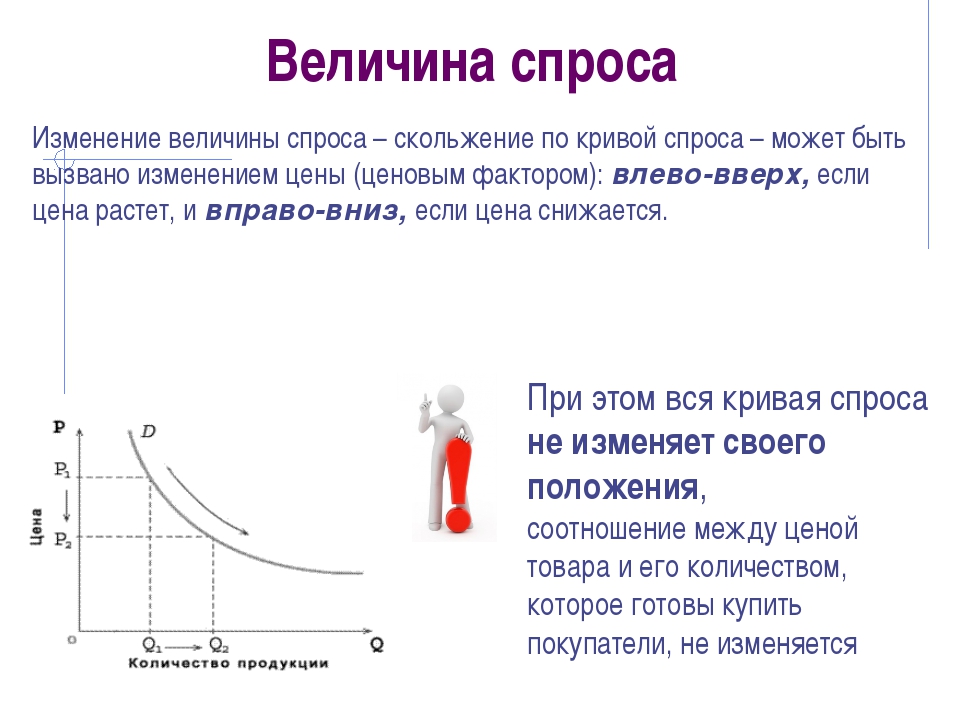 Повышение цены обычно ведет к уменьшению величины спроса, и, наоборот, снижение цены ведет к увеличению величины спроса- Используя график и закон спроса, ответьте на вопросы.1. Какова будет величина спроса при различных уровнях цен?2. Как изменится величина спроса при изменении цены?-Какую зависимость или закономерность можно сформулировать из этого же графика: чем выше цена товара (услуги), тем ниже величина спроса и наоборот.- Количество товаров, предлагаемых к продаже в рыночной экономике, также зависит от цены, которая, как истинный диспетчер, своей «невидимой рукой» регулирует соотношение спроса и предложения.В экономической науке также различают предложение и величину предложения.-Что вы себе представляете под предложением?Предложение– это желание и намерение продавца предложить свой товар или услуги к продаже. Выброс на рынок все большего числа товаров или услуг, определяется, прежде всего, производственными факторами (количеством сырья, производительностью и т. д.)Величина предложения – это объем (количество) товаров (услуг), который продавцы готовы (хотят и могут) предложить на рынок в течение определенного периода времени при определенном уровне рыночной цены на этот товар (услугу). Обычно чем выше цена товара (услуги), тем большее количество его производители и продавцы готовы предложить на рынок.Эту зависимость тоже можно представить в виде графикаИз этого графика попробуем вывести закон предложения: повышение цены товара (услуги) обычно ведет к росту величины предложения, и, наоборот, снижение цены ведет к уменьшению величины предложения. ТестВыберите единственный правильный ответ1. Если величина предложения сахара в стране с рыночной экономикой больше величины спроса, то наиболее вероятно, что:спрос на сахар возрастетцена сахара понизитсяпроизводство сахара увеличитсяцена сахара повысится2. Величина предложения это -количество товара, которое производители хотят и могут продать по данной ценемаксимальная выручка, которую производители могут получить при продаже товара по данной ценеколичество товара, которое производители хотят и имеют возможность предложить к продаже по данной ценеколичество товара у продавца в данный момент времени3.Люди ожидают повышения цен на бытовую технику. В результате на этом рынке:спрос увеличиваетсяпредложение увеличиваетсяспрос уменьшаетсяспрос остается неизменным4.  Что может вызвать падение спроса на товар X:уменьшение доходов потребителейувеличение цен на товары-субституты товара Xпадение предложения товара Xожидание роста цен на товар X5. Изменение какого фактора не вызывает сдвига кривой спроса:размера или распределения национального доходачисленности или возраста потребителейвкусов и предпочтений потребителейцены товара6. Одновременное уменьшение спроса и предложения всегда приводит к:снижению цены равновесияросту цены равновесияуменьшению равновесного количествауменьшению и цены, и количества в точке равновесия7. Закон спроса утверждает, что, как правило:спрос зависит от изменений предложениявеличина спроса определяется ценой и величиной предложениячем выше цена товара, тем меньше величина спросавеличина спроса прямо пропорциональна цене8. Закон предложения, если цены растут, а прочие условия неизменны, проявляется:в падении объема предложенияв росте объема предложенияв снижении предложенияв росте предложения9. Величина спроса на товар - это:количество денег, которое все покупатели готовы заплатить за товарколичество товара, которое удовлетворяет потребности покупателейколичество товара, которое производители хотят и имеют возможность продать при данной ценеколичество товара, которое потребители готовы приобрести по данной цене10. Какой термин отражает способность и желание людей платить за что-либо?потребностиспроснеобходимостьжелание11. Если спрос падает, кривая спроса куда сдвигается?вниз и влевопо вращению часовой стрелкивверх и вправопротив вращения часовой стрелки12. Если рыночная цена ниже равновесной, то:появляются избытки товароввозникает дефицит товаровформируется рынок покупателяпадает цена ресурсов13. Если предложение и спрос на товар возрастают, то:цена повыситсяувеличится общее количество товарацена останется стабильнойблагосостояние общества возрастет14. Если два товара взаимозаменяемы, то рост цены на первый, вызовет:падение спроса на второй товаррост спроса на второй товар15. Закон спроса предполагает, что:если доходы у потребителей растут, они обычно покупают больше товаровкривая спроса обычно имеет положительный наклонпревышение предложения над спросом вызовет снижение ценыкогда цена товара падает, объем планируемых покупок растетКонтрольные вопросы по теме:1.Что такое спрос и что такое величина спроса, в чем заключается главное различие этих понятий?2. Объясните содержание и действие закона спроса.3. Что такое предложение и величина предложения?4. Какая зависимость существует между спросом и предложением?